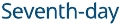 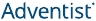 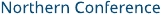 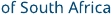 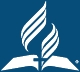 16 March 2020Liewe Leraars, Ouderlinge, Kerkrade en Lidmate,    RE: DRINGENDE AANKONDIGING: NASIONALE VERKLARINGSSTAAT - COVID-19Die Noordelike Konferensie van Suid-Afrika (NKSA) wil hiermee alle Sewendedag-Adventistekerklede, kerke, suborganisasies en entiteite van die Nasionale Rampstaat wat in Suid-Afrika verklaar is deur President Cyril Ramaphosa verklaar rakende die COVID-19-uitbraak .Die NKSA ondersteun die streng meganismes wat deur die regering geïmplementeer word om die risiko's wat die COVID-19-uitbraak vir die burgers van ons land inhou, aan te spreek. Die NKSA wil u dus in kennis stel van die volgende meganismes, riglyne en instruksies rakende die aankondiging waaraan dadelik nagekom moet word:Alle kerke wat ‘n honderd of meer bywonende lidmate het, sal onmiddellik transisioneer na klein groepe en huiskerke, en sal gesluit bly tot verdere kennisgewing gegee word.  Lede wat hierdeur geraak word moet asseblief nie kleiner oop kerke begin bywoon nie, anders plaas dit hulle in dieselfde situasie.  Kerke mag ook oorweeg om meervoudige kleiner dienste op ‘n Sabbat te hou.Kleiner kerke wat gaan voortgaan met aanbidding moet verseker dat streng higiëniese maatreëls toegepas word insluitend:Geen verdere groet met die hand of drukkies.Ekstra voorsorgmaatreëls moet getref word vir doopdienste, nagmale, begrafnisse en troues.Die tesouriespan wat koeverte/geld hanteer moet sanitasiemiddels beskikbaar hê op die plek waar dit verwerk word.Alle kinderklasse moet sanitasiemiddles hê vir gebruik wanneer mense in en uit beweeg.Gemeentelike etes moet afgestel word tot verdere kennisgewing.Alle kampvergaderings word onmiddelik gekanselleer en sal so bly tot verdere kennisgewing.Al ons skole sluit vanaf Woensdag 18 Maart 2020 en sal weer op Woensdag 15 April 2020 oop maak.Daar sal opleiding aangebied word vir kleingroepe en huiskerke vir die volgende paar weke, sodat kerke in kleiner groepe kan voortgaan en sodoende die bedreiging van die virus verander in 'n geleentheid vir mense om na die Bybelse model terug te keer. Kontak gerus Shandrell Penniken op pennikens@nc.adventist.org in hierdie verband vir diegene wat belangstel en advies en leiding benodig.Ons moedig die betrokke kerke om hulle dienste lewendig op die internet uit te saai vir lede met slimfone en data kapasiteit.  Gesentraliseerde preke op video platforms sal mettertyd aangekondig word.  Kontak asseblief vir Lr. Corrie Venter op venterc@nc.adventist.org vir meer inligting oor die hardeware of die gebruik van die internet vir dienste.Lede wat nie meer bymekaarkom en wat as gevolg daarvan nie hul tiendes kan terugbring nie, moet dit asseblief onmiddellik doen en as hulle vrae het, moet hulle hul kerklike tesourier kontak.Alle besoeke en bediening aan die gevangenis is opgeskort tot verdere kennisgewing.Moet asseblief nie uitsluitlik gebruikmaak van natuurlike genesing om die gevolge of verspreiding van COVID-19 te voorkom.  As deel van ons gesondheidsboodskap glo on dat natuulike genesing altyd in samewerking met konvensionele medisyne gebruik moet word.Ons versoek ons lede om nie by te dra tot paniek saai deur ongeverifieerde inligting op sosiale media platforms te versprei.'n Weeklikse dag van vas en gebed word vir elke Woensdag geroep, en ons vra alle lede om asseblief saam met ons saam te kom terwyl ons vas en bid as 'n konferensie vir almal wat geraak word deur hierdie virus.  Kontak asseblief vir Estelle Baker op bakere@nc.adventist.org vir enige verdere inligting.Ons het reeds ‘n dokument uitgestuur vanaf ons gesondheidsdepartement rakende die gesondheidsimplikasies van COVID-19.  Kontak asseblief vir Connie Penniken op pennikenc@nc.adventist.org vir meer inligting.Sien asseblief die aangehegde dokument van ons regsdepartement rakende die uitbraak van COVID-19.Ons bid vir ons land in hierdie krisistyd en veral vir ons regering wat sal veg teen die verspreiding van hierdie virus.Ek vertrou dat bogenoemde u en u kerke meer duidelikheid gegee het, en as u enige vrae het, moedig ek u aan om my kantoor te kontak.  Hou asseblief die kommunikasiekanale van die NKSA dop vir verdere inligting.Vriendelike groete,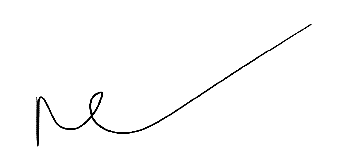 Lr. Mornay du Plessis namens die ampsdraers van die NKSAPresident: Noordelike Konferensie van die Sewendedag-Adventiste Kerk in Suid-Afrika